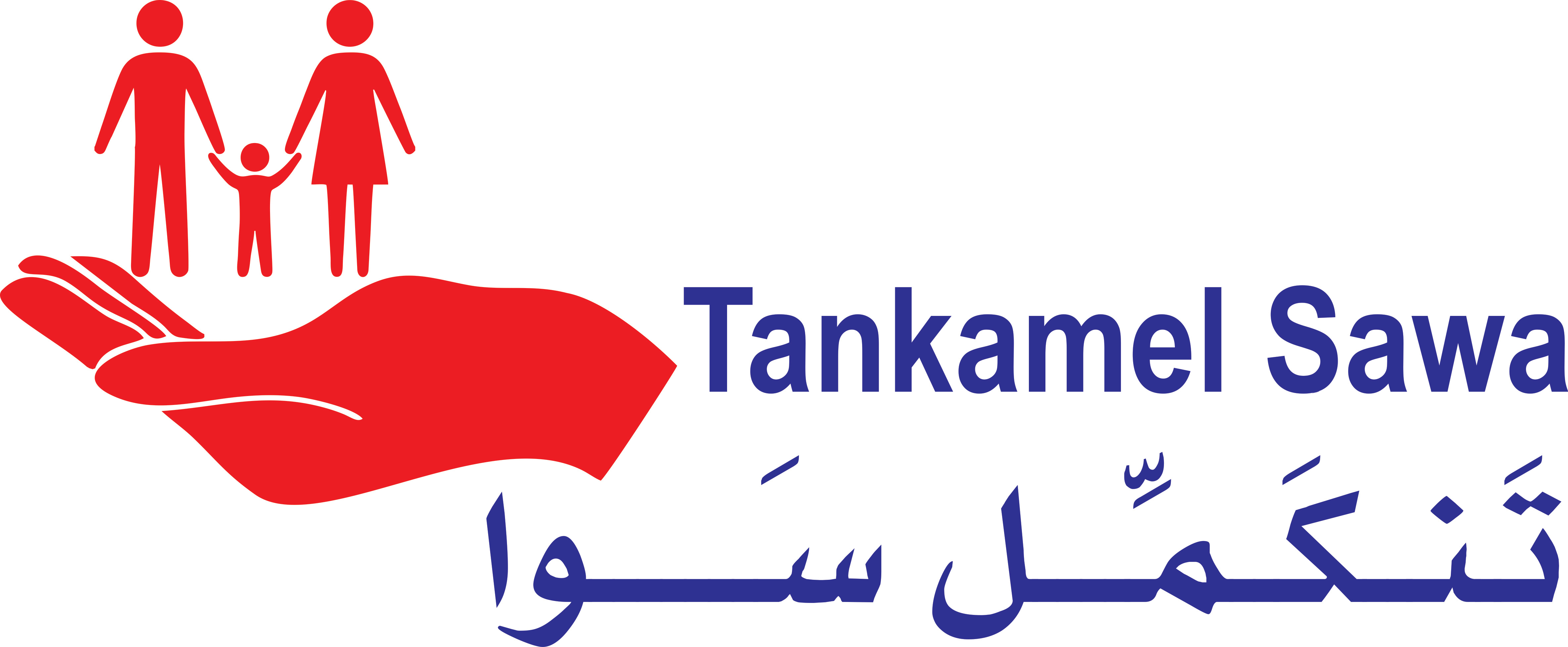 Annex 4 - Table of ServicesServiceDescriptionDoctor visits/YearChronic MedicinesEmergency casesMaternityParental accommodationMedicine PlanX-Ray, Scanner, LaboratoryWork AccidentsBurialAdditional BenefitsScope of coverage (location)NetworkCommunicationDentalWorkmen Compensation